МУНИЦИПАЛЬНОЕ БЮДЖЕТНОЕ ОБЩЕОБРАЗОВАТЕЛЬНОЕ УЧРЕЖДЕНИЕ МАРГАРИТОВСКАЯ СРЕДНЯЯ ОБЩЕОБРАЗОВАТЕЛЬНАЯ ШКОЛА АЗОВСКОГО РАЙОНА(МБОУ Маргаритовская СОШ Азовского района)ПРИКАЗ(по основной деятельности)19.01.2023г.О создании Центров детских инициативНа основании приказа Азовского РОО от 18.01.2023г. № 35 « О создании Центров детских инициатив в общеобразовательных организациях Азовского района»ПРИКАЗЫВАЮ:Создать Центр детских инициатив.На советника директора по воспитанию и взаимодействию с детскими общественными объединениями М.В. Казиеву возложить обязанность руководителя Центра детских инициатив.З. Утвердить план работы Центра детских инициатив на 2-е полугодие 2022/2023 учебного года.Приложение: 1 экземпляр , на 3-х листах.4. Контроль исполнения приказа оставляю за собой.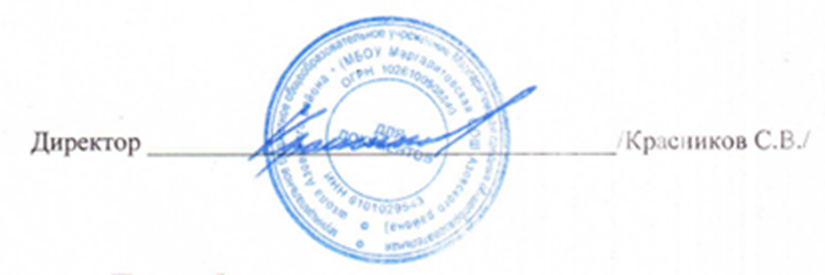 Приложение 1 к приказу от19.01.2023 № 03МУНИЦИПАЛЬНОЕ БЮДЖЕТНОЕ ОБЩЕОБРАЗОВАТЕЛЬНОЕ УЧРЕЖДЕНИЕ МАРГАРИТОВСКАЯ СРЕДНЯЯ ОБЩЕОБРАЗОВАТЕЛЬНАЯ ШКОЛА АЗОВСКОГО РАЙОНА(МБОУ Маргаритовская СОШ Азовского района)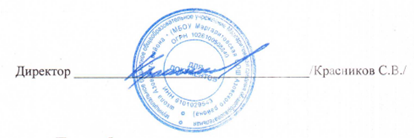 План работыЦентра детских инициативМБОУ Маргаритовской СОШ Азовского района на 2 полугодие 2022-2023 учебного года11/11Содержание деятельностиОтветственныйСрок исполнения1.Работа с Активом школы и Советом СтаршеклассниковСоветник директора по воспитаниюеженедельноОформление пространства ЦДИСоветник директора по воспитаниюянварь- августз.Работа Штаба по воспитательной работеЗаместитель директора по воспитательной работеСоветник директора по воспитанию1 раз в четвертьРабота по плану внеурочной деятельности «Орлята России»Советник директора по воспитанию руководитель МО начальных ассовянварь-май5.Подготовка обучающихся к участию в проектах и конкурсахДГП ,РДДМСоветник директора по воспитаниюянварь-май6Работа по плану волонтерского отряда в рамках ДЕДСоветник директора по воспитанию, педагог-организатор ОБЖянварь-май7Работа по плану «Знаменная группа» в рамках ДЕДСоветник директора по воспитаниюПедагог-организатор ОБЖянварь-май8Подготовка и проведение мероприятий в рамках ДЕД«День российского студенчества»Советник директора по воспитанию18-25 января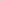 20.Подготовка и проведение мероприятий в рамках ДЕД«День воссоединения Крыма сРоссией»Советник директора по воспитанию13-17 марта21.Подготовка и проведение мероприятий в рамках ДЕД«Всемирный день театра»Советник директора по воспитанию1-24 марта22.Подготовка и проведение мероприятий в рамках ДЕД«День космонавтики, 65 лет со дня запуска СССР первого искусственного спутника Земли»Советник директора по воспитанию5-12 апреля23.Подготовка и проведение мероприятий в рамках ДЕД «День памяти о геноциде советского народа нацистами и их пособниками в годы Великой Отечественной войны»Советник директора по воспитанию14-19 апреля24.Подготовка и проведение мероприятий в рамках ДЕД«Всемирный день Земли»Советник директора по воспитанию17-21 апреля25.Подготовка и проведение мероприятий в рамках ДЕД «День российского парламентаризма»Советник директора по воспитанию4-27 апреля26.Подготовка и проведение мероприятий в рамках ДЕД «Праздник Весны и Труда»Советник директора по воспитанию4-28 апреля27.Подготовка и проведение мероприятий в рамках ДЕД«День Победы»Советник директора по воспитанию7 апреля — 7 мая28.Подготовка и проведение мероприятий в рамках ДЕД «День детский общественных организаций России»Советник директора по воспитанию13-19 мая29. Подготовка и проведение мероприятий в рамках ДЕД «День славянской письменности и культуры»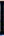 Советник директора по воспитанию19-24 мая